兵役登记小贴士1、开始：在全国征兵网（https://www.gfbzb.gov.cn/）首页右侧，点击“兵役登记（男兵）”；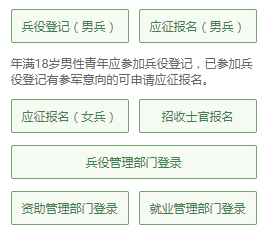 接下来的界面出现了：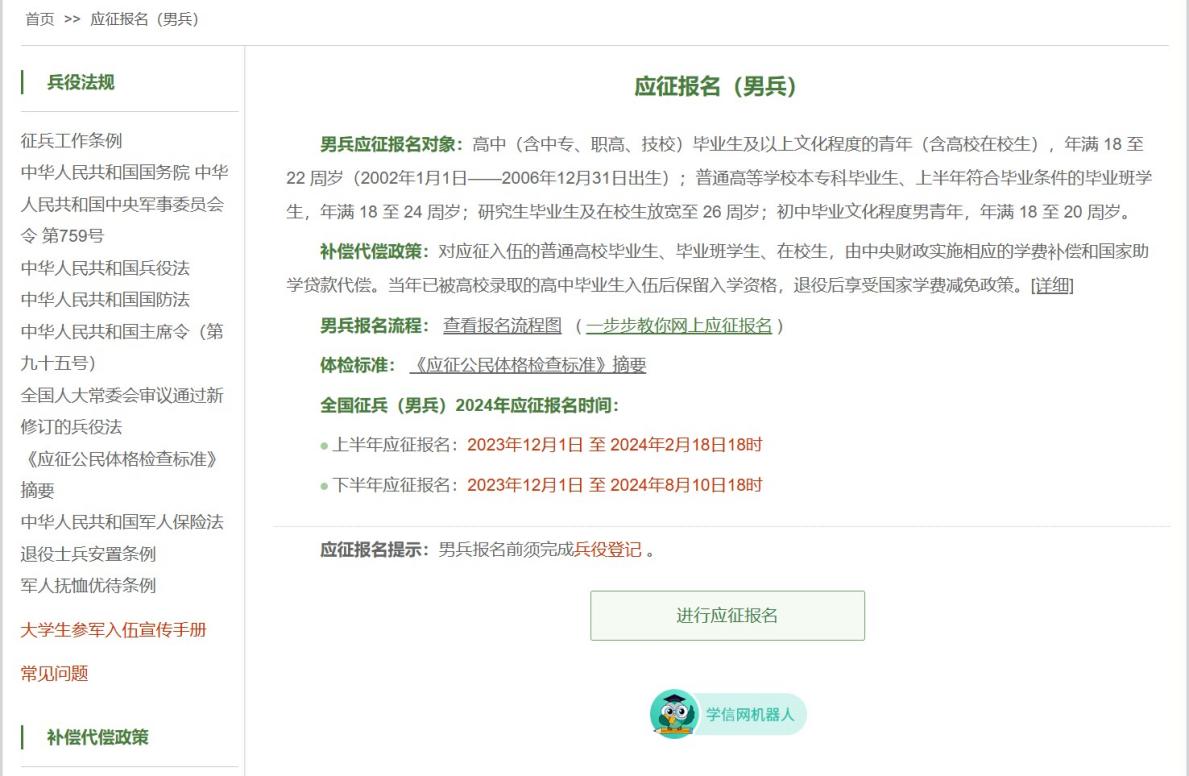 在这个页面中，会告知我们报名时间以及参军的政策说明，建议阅读后，点击“进行兵役登记”.2、登入系统：点击之后打开一个新的页面，要求登录？没有注册过账号，怎么登录？这个时候你只需要在页面上点击“注册”按钮去注册一个学信网账号后进行登录就行了。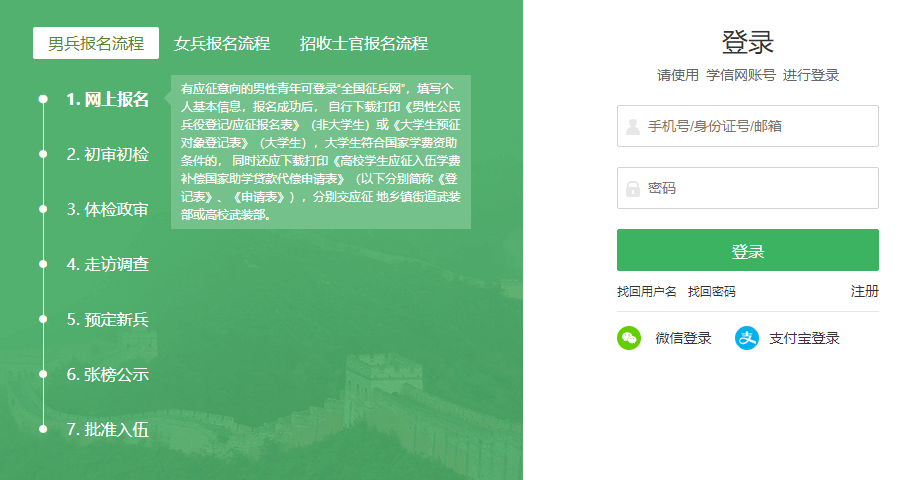 注册学信网账号必须实名，一定要用真实姓名和身份证认真填写，兵役机关将对有效信息进行审核。登录系统以后，点击右侧的“开始兵役登记”进行兵役登记啦！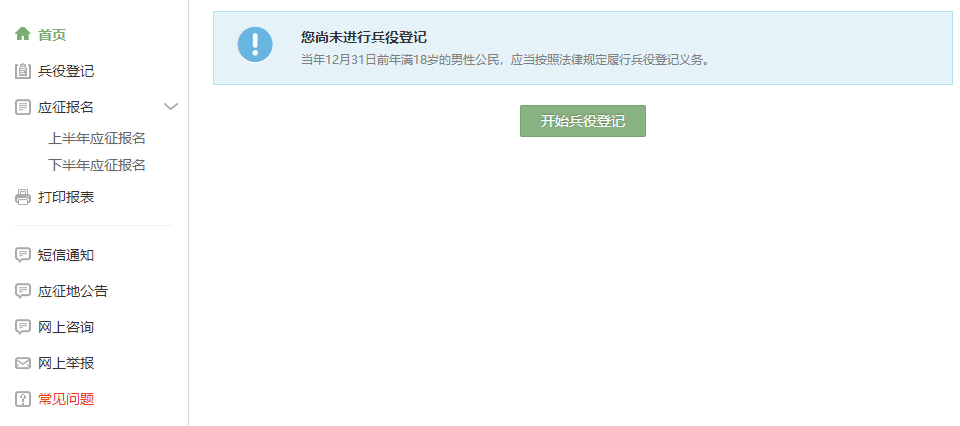 3、填写信息：点击“开始兵役登记”按钮后，进入兵役登记信息填写页面。填写民族、政治面貌、常住户籍所在地（集体户口填上海市杨浦区平凉路2103号）、籍贯、婚姻状况、学历信息（学历、学业情况、学校名称、所学专业）、从业类别、职业资格证书、户籍类别、独生子女、联系电话（本人手机号、家庭电话）、家庭住址等信息，点击提交后即完成兵役登记。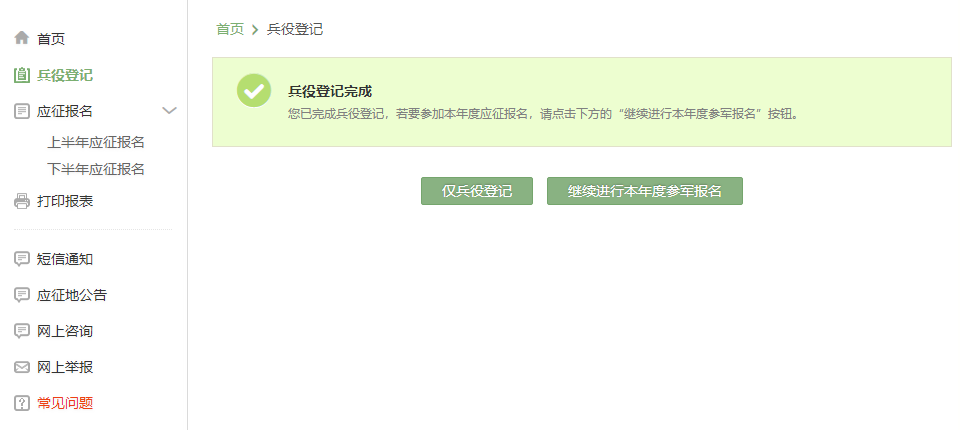 至此兵役登记已完成，感谢各位同学的支持！